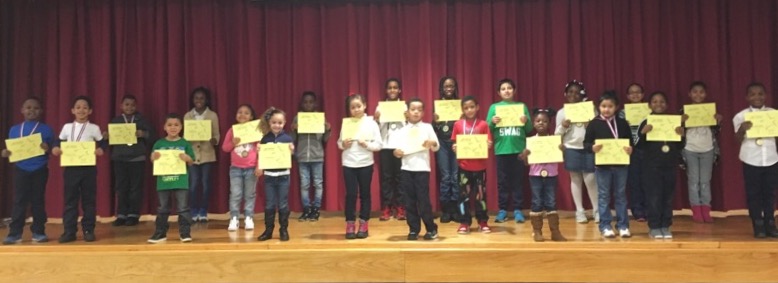 Empowered Students of the WeekWeek of 2/10/17PRE K 131Desire GarrettPRE K 145Thomas TurnerPRE K 111Melan PattersonK 138Kevin MurphK 147Adrianna MarquezK 140Rosalia Rodriguez1-113Ethan Gilkes1-134Farihan Hossain 2-340AChristopher O’campo2-340BLegend Davis3-234ACiara Ramirez3-234CKarron Garret4-322BShakai Grimes4-322AKayla Watson4-322DDesire Hall 5-334AEmanni Johnson 5-334COlannah BedgoodK/1 133Isaiah Mundle1/2 340C Dieudonne Gibson2/3 234B Jordan Johnnie3/4 322CDeshawn Bowe2/3 334BElizabeth  Gibson4/5 334DJoseph Angerosa